Priloga 1 (fotografija obstoječega oglasnega panoja v mestu Črnomelj)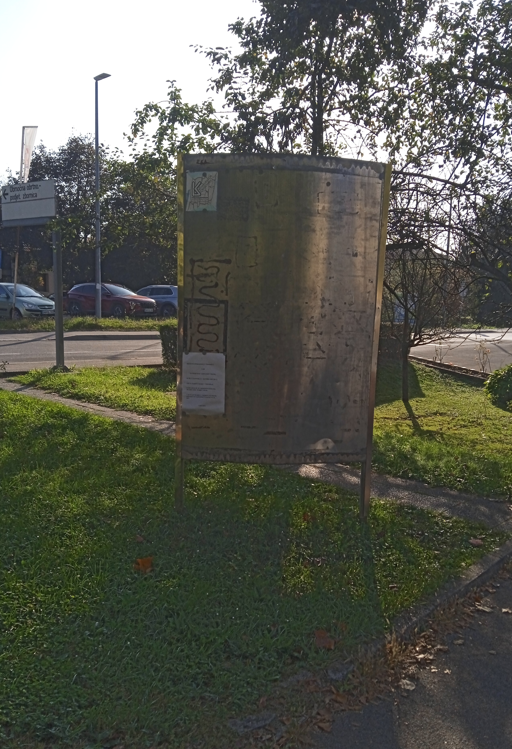 